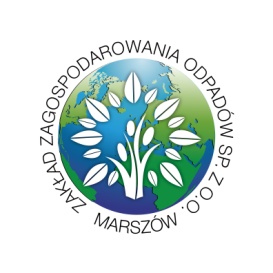 Zakład Zagospodarowania Odpadów Spółka z o.o.ul. Górnośląska 268-200 ŻaryPolska                            Tel. +48 68 479 46 26; Fax. +48 68 479 46 36e-mail: zzo@marszow.pl http://www.marszow.pl/SPECYFIKACJA ISTOTNYCH WARUNKÓW ZAMÓWIENIA PUBLICZNEGO(SIWZ)Odbiór i zagospodarowanie komponentów do produkcji paliwa alternatywnego (RDF) z Zakładu Zagospodarowania Odpadów Sp. z o.o. w Marszowie przeprowadzanego zgodnie z postanowieniami ustawy z dnia 29 stycznia 2004 r. Prawo zamówień publicznych (t.j. Dz. U. z 2013 r. poz. 907 z późn. zm.)Opracowała:							Zatwierdził, dnia: 19.12.2014 r.Aldona Stęplowska  						Jacek Połomka ROZDZIAŁ I NAZWA I ADRES ZAMAWIAJĄCEGOZakład Zagospodarowania Odpadów Spółka z o.o.ul. Górnośląska 268-200 ŻaryPolskaNIP 9282010639Regon 080226740KRS 0000297754 (Sąd Rejonowy w Zielonej Górze, VIII Wydział Gospodarczy Krajowego Rejestru Sądowego)kapitał zakładowy: 14 706 300,00 PLNtel.:+48 68 479 46 26fax.:+48 68 479 46 36e-mail:zzo@marszow.pl http://www.marszow.pl godz. pracy 7:00-15:001.1.Definicje:1.1.1. Za Wykonawcę uważa się osobę fizyczną, osobę prawną albo jednostkę organizacyjną nieposiadającą osobowości prawnej, która ubiega się o udzielenie zamówienia publicznego, złożyła ofertę lub zawarła umowę w sprawie zamówienia publicznego.1.1.2. Prawo zamówień publicznych - Ustawa z dnia 29 stycznia 2004 r. Prawo         zamówień publicznych (t.j. Dz. U. z 2013 r. poz. 907 z późn. zm.)na potrzeby niniejszej Specyfikacji Istotnych Warunków Zamówienia (SIWZ), zwana dalej „ustawą Prawo zamówień publicznych” lub „ pzp1.1.3.Dokumenty, jakich może żądać zamawiający od wykonawcy to dokumenty określone w Rozporządzeniu Prezesa Rady Ministrów z dnia 19 lutego 2013 r. w sprawie rodzajów dokumentów, jakich może żądać zamawiający od wykonawcy oraz form, w jakich te dokumenty mogą być składane (Dz. U. z 2013, poz. 231).1.1.4. Średni kurs złotego w stosunku do euro to kurs określony Rozporządzeniem Prezesa Rady Ministrów z dnia 23 grudnia 2013 r. w sprawie średniego kursu złotego w stosunku do euro stanowiącego podstawę przeliczania wartości zamówień publicznych (Dz. U. z 2013 poz. 1692)1.1.5.Kierownik Zamawiającego – osoba lub organ, który – zgodnie z obowiązującymi przepisami, statutem lub umową – jest uprawniony do zarządzania zamawiającym, z wyłączeniem pełnomocników ustanowionych przez zamawiającego;1.1.6. Usługi – należy przez to rozumieć wszelkie świadczenia, których przedmiotem nie są roboty budowlane lub dostawy, a są usługami określonymi w przepisach wydanych na podstawie art. 2a lub art. 2bROZDZIAŁ IITRYB UDZIELENIA ZAMÓWIENIA2.Tryb udzielania zamówienia.2.1.Trybem udzielenia zamówienia jest przetarg nieograniczony, którego wartość wyrażona w złotych nie przekracza równowartości kwot określonych w przepisach wydanych na podstawie art. 11 ust. 8 ustawy z dnia 29 stycznia 2004 roku – Prawo zamówień publicznych (t.j. Dz. U. z 2013 r. poz. 907 z późn. zm.)ROZDZIAŁ IIIOPIS  PRZEDMIOTU  ZAMÓWIENIA3.1.Przedmiot zamówienia   Przedmiotem zamówienia jest sukcesywny odbiór i zagospodarowanie, w procesie odzysku komponentów do produkcji paliwa RDF (odpady o kodzie 19 12 10).  Oferowany sposób zagospodarowania komponentów do produkcji RDF musi być zgodny z obowiązującymi w tym zakresie przepisami prawa oraz procesami odzysku wyszczególnionymi w załączniku nr 1 do ustawy z dnia 14 grudnia 2012 roku o odpadach (Dz. U. z 2013 r. , poz. 21). Szacunkowa ilość komponentu, która zostanie przekazana Wykonawcy w okresie obowiązywania umowy wyniesie do 7.000 Mg (z zastrzeżeniem możliwości przekazania mniejszej ilości w okresie obowiązywania umowy ale nie mniejszej niż 20 Mg).W ZZO Sp. z o.o. do produkcji komponentu wykorzystywane są niesegregowane odpady komunalne (kod 20 03 01), odpady opakowaniowe (z grupy 15,19), makulatura oraz tworzywa sztuczne, pozbawione metali żelaznych i nieżelaznych oraz PCV. Komponenty do produkcji paliwa alternatywnego (RDF) będą przygotowane przez Zamawiającego do odbioru w postaci zmielonej na frakcję max. 30 mm Odbiór komponentów do produkcji paliwa alternatywnego (RDF) będzie odbywał się w dniach od poniedziałku do piątku w ilości określonej w zamówieniu jednostkowym przesłanym mailem (lub faksem) do przedstawiciela Wykonawcy. Odbiór komponentów do produkcji paliwa alternatywnego (RDF) odbywał się będzie z terenu Zakładu Zagospodarowania Odpadów w Marszowie (Marszów 50a, 68-200 Żary) Załadunek komponentu jest po stronie Zamawiającego. Ważenie odbieranych przez Wykonawcę komponentów będzie odbywało się na zalegalizowanych wagach Zamawiającego, zlokalizowanych w zakładzie Zamawiającego i będzie potwierdzane kwitem wagowym. Dokument ten stanowić będzie  wyłączną podstawę do określenia ilości odebranych komponentów do produkcji paliwa alternatywnego (RDF) pomiędzy Zamawiającym a Wykonawcą. Wykonawca po zakończeniu każdego miesiąca będzie potwierdzał ilość odebranych do zagospodarowania komponentów do produkcji paliwa alternatywnego (RDF) na wystawionej przez Zamawiającego zbiorczej Karcie Przekazania Odpadów.Szczegółowy zakres praw i obowiązków Wykonawcy reguluje Projekt Umowy (załącznik nr   8 do SIWZ).Zamawiający będzie wystawiał zbiorcze karty przekazania odpadu, dla komponentów do produkcji paliwa alternatywnego (RDF) o kodzie odpadu 19 12 10, odebranych w danym miesiącu, na podstawie bilansu ważeń odebranych komponentów, pochodzącego z programu komputerowego obsługującego system wagowy w Zakładzie. Zbiorcze karty przekazania odpadu wystawiane będą w 2 egzemplarzach, po jednym dla każdej ze stron. 3.2. Wspólny Słownik Zamówień (CPV):90 51 40 00-3 Usługi recyklingu odpadów90 51 10 00-2 Usługi wywozu odpadów 90 51 30 00 -6 Usługi obróbki i usuwania odpadów które nie są niebezpieczne 90 51 20 00-9 Usługi transportu odpadów3.3.Umowa ramowa, zamówienia uzupełniające Zamawiający nie przewiduje zawarcia umowy ramowej oraz przewiduje możliwość udzielenia zamówień uzupełniających na podstawie art. 67 ust. 1 pkt. 6 ustawy Pzp w wysokości nie większej niż 20% wartości zamówienia podstawowego. Przedmiotem zamówień uzupełniających mogą być usługi polegające na powtórzeniu tego samego rodzaju zamówień, które są objęte zamówieniem podstawowym.
3.4. Informacja o ofercie wariantowej i zamówieniach częściowych3.4.1.Zamawiający nie dopuszcza składania ofert wariantowych.3.4.2.Zamawiający  nie dopuszcza składania ofert częściowych.ROZDZIAŁ IVTERMIN WYKONANIA ZAMÓWIENIA4.1. Termin wykonania zamówienia: od momentu podpisania umowy z Wykonawcą do 30.06.2015 roku (lub do wykonania przedmiotu zamówienia). O terminie rozpoczęcia Wykonawca zostanie poinformowany 5 dni przed rozpoczęciem. (Wstępnie planowane rozpoczęcie eksploatacji ZZO w Marszowie luty 2015 r.). ROZDZIAŁ VWARUNKI UDZIAŁU W POSTĘPOWANIU ORAZ OPIS SPOSOBU DOKONYWANIA OCENY SPEŁNIENIA TYCH WARUNKÓW5.1.Opis warunków udziału w postępowaniu oraz opis sposobu dokonywania oceny spełniania warunków5.2. O udzielenie zamówienia mogą ubiegać się Wykonawcy, którzy:1. Spełniają warunki określone przepisami art. 22 ust 1. u .p. z. p., tj. spełniają następujące warunki:a) Posiadają uprawnienia do wykonywania określonej działalności lub czynności, jeżeli przepisy prawa nakładają obowiązek ich posiadania. Zamawiający uzna warunek za spełniony jeżeli Wykonawca posiada:aktualną decyzję na prowadzenie działalności w zakresie  odzysku od padów w zakresie wszystkich kodów odpadów objętych  postępowaniem - proces odzysku R12 (R15) zgodnie z ustawą o odpadach z dnia 14 grudnia 2012 r. o odpadach (DZ.U. z 2013, poz. 21),b) Posiadają niezbędną wiedzą i doświadczenieZamawiający uzna warunek za spełniony gdy Wykonawca wykaże, że w okresie ostatnich 3 lat przed upływem terminu składania ofert, a jeżeli okres prowadzenia działalności jest krótszy – w tym okresie, wykonał lub w przypadku świadczeń okresowych lub ciągłych również wykonywanych usług, co najmniej jedną usługę związaną z odbiorem, transportem oraz odzyskiem lub recyklingiem odpadów stanowiących komponent do produkcji RDF w ilości 5.000 Mg (w procesie R12 (R15)) wraz z podaniem ich wartości, przedmiotu, dat wykonania i podmiotów, na rzecz których usługi zostały wykonane, na podstawie wzoru stanowiącego załącznik nr 4 do SIWZ oraz załączeniem dowodów, czy zostały wykonane należycie.Za dowody potwierdzające, że usługi zostały wykonane lub są wykonywane  należycie Zamawiający uzna: poświadczenie, z tym, że w odniesieniu do nadal wykonywanych usług okresowych lub ciągłych poświadczenie powinno być wydane nie wcześniej niż na 3 miesiące przed upływem terminu składania ofert, lub - oświadczenie Wykonawcy - jeżeli z uzasadnionych przyczyn o obiektywnym charakterze Wykonawca nie jest w stanie uzyskać poświadczenia, o którym mowa w lit. i) W przypadku, gdy Zamawiający jest podmiotem, na rzecz którego usługi zostały wcześniej wykonane, wykonawca nie ma obowiązku przedkładania dokumentów o których mowa w lit. i) oraz ii).c) Dysponują odpowiednim potencjałem technicznym oraz osobami zdolnymi do wykonania zamówienia Zamawiający uzna warunek za spełniony gdy Wykonawca wykaże, że dysponuje instalacją do przetwarzania odpadów w procesie odzysku i/lub unieszkodliwiania oraz przedstawi potwierdzenie odzysku/ unieszkodliwiania poprzez- dostarczenie kopii  Kart Przekazania Odpadów  za ostatnich 12 miesięcy potwierdzone od końcowego odbiorcy- jeżeli instalacja uruchomiona została w krótszym czasie niż przed 12 miesiącami musi przedstawić potwierdzenie od końcowego odbiorcy za okres działalnościdysponuje min. 2 samochodami, które są dostosowane do transportu odpadów oraz posiadają trwałe zabezpieczenia uniemożliwiające zwiewanie lub wysypywanie się odpadów podczas transportu zgodnie z przepisami o ruchu drogowym - na podstawie wzoru stanowiącego załącznik nr 5 wraz z informacją o podstawie do dysponowania tymi zasobami.d) Znajdują się w sytuacji ekonomicznej i finansowej zapewniającej wykonanie zamówienia.Zamawiający uzna warunek za spełniony gdy Wykonawca wykaże, że jest ubezpieczony od odpowiedzialności cywilnej w zakresie prowadzonej działalności gospodarczej na kwotę nie niższą niż   800 000 złotych 2. Nie podlegają wykluczeniu z postępowania na podstawie art. 24 ust.1 u. p. z. p.5.3. Wykonawca może polegać na wiedzy i doświadczeniu, potencjale technicznym, osobach zdolnych do wykonania zamówienia, zdolnościach finansowych lub ekonomicznych innych podmiotów niezależnie od charakteru prawnego łączących go z nim stosunków. Wykonawca w takiej sytuacji zobowiązany jest udowodnić Zamawiającemu, iż będzie dysponował tymi zasobami w trakcie realizacji zamówienia, w szczególności przedstawiając w tym celu pisemne zobowiązanie tych podmiotów do oddania mu do dyspozycji niezbędnych zasobów na potrzeby wykonania zamówienia.UWAGA:Podmiot, który zobowiązał się udostępnienia zasobów zgodnie z art. 26 ust. 2b u.p.z.p., odpowiada solidarnie z Wykonawcą za szkodę Zamawiającego powstałą wskutek nieudostępnienia tych zasobów, chyba że za nieudostępnienie zasobów nie ponosi winy. 5.4.  Wykonawcy wspólnie ubiegający się o udzielenie zamówienia ustanawiają pełnomocnika do reprezentowania ich w postępowaniu albo reprezentowania w postępowaniu i zawarcia umowy w sprawie zamówienia, załączając do oferty stosowne pełnomocnictwo.5.5. Oświadczenia i dokumenty będą oceniane pod względem formalno-prawnym, pod względem ich aktualności i treści, a także czy informacje w nich zawarte potwierdzają spełnianie warunków udziału w postępowaniu. Sposób dokonywania oceny spełnienia warunków wymaganych od wykonawców będzie oparty na zasadzie: spełnia/nie spełnia.5.6.  Wykonawcy, którzy nie wykażą spełnienia warunków udziału w postępowaniu podlegać będą wykluczeniu z udziału w postępowaniu. Ofertę wykonawcy wykluczonego uznaje się za odrzuconą.5.7. W przypadku wykonawców wspólnie ubiegających się o udzielenie zamówienia warunki, o których mowa w pkt 5.2. ppkt. 2. musi spełniać każdy z wykonawców. Warunki, o których mowa w pkt 5.2. ppkt. 1 Wykonawcy mogą spełniać łącznie.ROZDZIAŁ VIWYKAZ OŚWIADCZEŃ LUB DOKUMENTÓW, JAKIE MAJĄ DOSTARCZYĆ WYKONAWCY W CELU POTWIERDZENIA SPEŁNIENIA WARUNKÓW UDZIAŁU W POSTĘPOWANIU6.1. W celu potwierdzenia spełniania warunków określonych w Rozdziale 5 SIWZ Wykonawcy zobowiązani są przedłożyć następujące dokumenty:Oświadczenie, o spełnianiu warunków udziału w postępowaniu (zgodnie z treścią załącznika nr 2 do SIWZ) (w przypadku wspólnego ubiegania się o udzielenie niniejszego zamówienia Zamawiający dopuszcza, aby oświadczenie zostało złożone przez pełnomocnika w imieniu Wykonawców wspólnie ubiegających się o udzielenie zamówienia).Oświadczenie, o braku podstaw do wykluczenia z postępowania (zgodnie z treścią załącznika nr 3 do SIWZ). (w przypadku wspólnego ubiegania się o udzielenie niniejszego zamówienia przez dwóch lub więcej Wykonawców (konsorcjum) przedmiotowe oświadczenia musi być złożone (podpisane) przez każdego z Wykonawców składających ofertę wspólną), aktualną decyzję na prowadzenie działalności w zakresie  odzysku odpadów w zakresie wszystkich kodów odpadów objętych  postępowaniem zgodnie z ustawą o odpadach z dnia 14 grudnia 2012 r. o odpadach (DZ.U. z 2013, poz. 21), (w przypadku wspólnego ubiegania się o udzielenie niniejszego zamówienia Zamawiający dopuszcza, aby oświadczenie zostało złożone przez pełnomocnika w imieniu Wykonawców wspólnie ubiegających się o udzielenie zamówienia).Aktualny odpis z właściwego rejestru, lub z centralnej ewidencji i informacji o działalności gospodarczej, jeżeli odrębne przepisy wymagają wpisu do rejestru lub ewidencji, w celu wykazania braku podstaw do wykluczenia w oparciu o art. 24 ust. 1 pkt. 2 ustawy, wystawionego nie wcześniej niż 6 miesięcy przed upływem terminu składania wniosków o dopuszczenie do udziału w postępowaniu o udzielenie zamówienia albo składania ofert (w przypadku wspólnego ubiegania się o udzielenie niniejszego zamówienia przez dwóch lub więcej Wykonawców (konsorcjum) przedmiotowe dokumenty muszą być złożone  dla każdego z Wykonawców składających ofertę wspólną),Wykaz usług wykonanych w okresie ostatnich trzech lat przed upływem terminu składania ofert,  a jeżeli okres prowadzenia działalności jest krótszy – w tym okresie, wraz z podaniem ich rodzaju i wartości, daty i miejsca wykonania oraz z załączeniem dowodów dotyczących głównych usług zgodnie z warunkiem opisanym w  pkt 5.2. ppkt. 3. SIWZ, określających, czy usługi te zostały wykonane w sposób należyty zgodnie z treścią załącznika nr 4 do SIWZ. (w przypadku wspólnego ubiegania się dwóch lub więcej Wykonawców o udzielenie niniejszego zamówienia, oceniane będzie ich łączne doświadczenie). Wykaz narzędzi i urządzeń dostępnych wykonawcy w celu wykonania zamówienia wraz z informacją o podstawie do dysponowania tym sprzętem zgodnie z treścią załącznika nr 5 do SIWZ.Opłaconą polisę, a w przypadku jej braku inny dokument potwierdzający, że Wykonawca  jest ubezpieczony od odpowiedzialności cywilnej w zakresie prowadzonej działalności z włączeniem odpowiedzialności za wykonanie usługi inspektora nadzoru na sumę ubezpieczenia nie mniejszą niż 800 000 zł (w przypadku wspólnego ubiegania się dwóch lub więcej Wykonawców o udzielenie niniejszego zamówienia, oceniana będzie ich łączna sytuacja finansowa).  Listę podmiotów należących do tej samej grupy kapitałowej w rozumieniu ustawy z dnia 16 lutego 2007 r. o ochronie konkurencji i konsumentów albo informacji o tym, że nie należy do grupy kapitałowej (Zał. nr 6 do SIWZ )Uwaga: Zgodnie z Rozporządzeniem Prezesa rady Ministrów z dnia 19 lutego 2013 r. w sprawie rodzajów dokumentów, jakich może żądać zamawiający od wykonawcy, oraz form, w  jakich te dokumenty mogą być składane za dowody, o których mowa w pkt. 6.1. ppkt. 4 SIWZ uznaje się:Poświadczenie – lub oświadczenie Wykonawcy, jeżeli z uzasadnionych przyczyn o obiektywnym charakterze nie jest w stanie uzyskać poświadczeniaW przypadku gdy zamawiający jest podmiotem, na rzecz którego usługi  wskazane 
w wykazie, zostały wcześniej wykonane, wykonawca nie ma obowiązku przedkładania dowodów, o których mowa w uwadze pkt 1.  W razie konieczności, szczególnie gdy wykaz lub dowody, o których mowa w  pkt. 6.1. ppkt 4  SIWZ budzą wątpliwości zamawiającego lub gdy z poświadczenia albo z innego dokumentu wynika, że zamówienie nie zostało wykonane lub zostało wykonane nienależycie, zamawiający może zwrócić się bezpośrednio do właściwego podmiotu, na   rzecz którego usługi były lub miały zostać wykonane, o przedłożenie dodatkowych informacji lub dokumentów bezpośrednio zamawiającemu.Jeżeli zakres usług  przedstawionych w dokumencie złożonym na potwierdzenie, że zostały wykonane, jest szerszy od powyżej określonego przez Zamawiającego, należy w wykazie podać wartość usług odpowiadających zakresowi przedmiotu zamówienia, przedstawianych na potwierdzenie warunku udziału w postępowaniu w zakresie wiedzy i doświadczenia.6.2. Jeżeli Wykonawca ma siedzibę lub miejsce zamieszkania poza terytorium Rzeczypospolitej Polskiej, przedkłada dokument potwierdzający, że nie otwarto jego likwidacji ani nie ogłoszono upadłości – wystawiony nie wcześniej niż 6 miesięcy przed upływem terminu składania ofert. Jeżeli w kraju miejsca zamieszkania osoby lub kraju, w którym Wykonawca ma siedzibę lub miejsce zamieszkania, nie wydaje się dokumentu, o którym mowa w punkcie 6.2. zastępuje się je dokumentem zawierającym oświadczenie, w którym określa się także osoby uprawnione do reprezentacji Wykonawcy, złożone przed notariuszem.6.3. Inne dokumenty.6.3.1. Formularz ofertowy ( załącznik nr 1a do SIWZ)6.3.2. Pełnomocnictwo osoby lub osób podpisujących ofertę, jeżeli nie wynika to bezpośrednio z załączonych dokumentów (należy załączyć dokumenty, z których wynikać będzie ciągłość i prawidłowość udzielonych pełnomocnictw – odpisy z właściwego rejestru). Złączone do oferty pełnomocnictwo winno być w formie oryginału lub kopii poświadczonej notarialnie.6.3.3. W przypadku złożenia oferty wspólnej: przedsiębiorcy występujący wspólnie muszą upoważnić jednego spośród siebie jako przedstawiciela pozostałych – lidera do zaciągania zobowiązań i rozporządzania prawem w sprawach związanych z przedmiotem postępowania, a jego upoważnienie musi być udokumentowane pełnomocnictwem podpisanym przez pozostałych przedsiębiorców lub ich uprawnionych przedstawicieli.ROZDZIAŁ VIIINFORMACJE O SPOSOBIE POROZUMIEWANIA SIĘ ZAMAWIAJĄCEGO Z WYKONAWCAMI ORAZ PRZEKAZYWANIA OŚWIADCZEŃ I DOKUMENTÓW, A TAKŻE WSKAZANIE OSÓB UPRAWNIONYCH DO POROZUMIEWANIA SIĘ Z WYKONAWCAMI7.1. Zgodnie z art. 27 ustawy prawo zamówień publicznych oświadczenia, wnioski, zawiadomienia oraz informacje Zamawiający i Wykonawcy przekazują pisemnie, e-mailem (oferta wraz z załącznikami musi być sporządzona pisemnie, zapytania do SIWZ muszą być przekazywane Zamawiającemu pisemnie, e-mailem). Jeżeli Zamawiający lub Wykonawca przekazują oświadczenia, wnioski, zawiadomienia oraz informacje e-mailem, każda ze stron na żądanie drugiej niezwłocznie potwierdza fakt ich otrzymania.Wykonawca może zwrócić się do Zamawiającego o wyjaśnienie treści Specyfikacji Istotnych Warunków Zamówienia. Zamawiający jest obowiązany udzielić niezwłocznie wyjaśnień, jednak nie później niż na 2 dni przed upływem terminu składania ofert pod warunkiem, że wniosek o wyjaśnienie treści Specyfikacji Istotnych Warunków Zamówienia wpłynął do Zamawiającego nie później niż do końca dnia, w którym upływa połowa wyznaczonego terminu składania ofert.    Jeżeli wniosek o wyjaśnienie treści Specyfikacji Istotnych Warunków Zamówienia wpłynął po upływie terminu składania wniosków, o którym mowa w pkt 2., lub dotyczy udzielonych wyjaśnień, Zamawiający może udzielić wyjaśnień albo pozostawić wniosek bez rozpoznania.    Przedłużenie terminu składania ofert nie wpływa na bieg terminu składania wniosku, o którym mowa w pkt 2.    Treść zapytań wraz z wyjaśnieniami Zamawiający udostępnia na stronie internetowej, bez ujawniania źródła zapytania.   W uzasadnionych przypadkach Zamawiający może przed upływem terminu składania ofert zmienić treść Specyfikacji Istotnych Warunków Zamówienia. Dokonaną zmianę SIWZ Zamawiający udostępnia na stronie internetowej.    Nie przewiduje się zebrania Wykonawców.    Osobami uprawnionymi do porozumiewania się z Wykonawcami są:Pani Aldona Stęplowska Specjalista ds. zamówień publicznych, e-mail: as@marszow.pl,  tel. 726-201-106Pan Juliusz Półjan Technolog, e-mail: jp@marszow.pl, tel. 726-201-103  ROZDZIAŁ VIIIWADIUM8.1.Wykonawca przystępując do przetargu jest zobowiązany wnieść wadium w wysokości  15 000 zł (słownie: piętnaście tysięcy  złotych) do upływu terminu składania ofertWadium można wnieść w:pieniądzu,poręczeniach bankowych lub poręczeniach spółdzielczej kasy oszczędnościowo-kredytowej, z tym że poręczenie kasy jest zawsze poręczeniem pieniężnym,gwarancjach bankowych,gwarancjach ubezpieczeniowych,poręczeniach udzielanych przez podmioty, o których mowa w art. 6B ust. 5 pkt 2 ustawy z dnia 9 listopada 2000 roku o utworzeniu Polskiej Agencji Rozwoju Przedsiębiorczości (tekst jednolity z 2007r.,  Nr 42, poz. 275 ze zm.)8.2. Wadium wnoszone w pieniądzu wpłaca się przelewem na rachunek bankowy Zamawiającego  Bank Zachodni WBK O/Żary nr rachunku 74 1090 2561 0000 0001 1001 32078.3. Oferta jest skutecznie zabezpieczona wadium, jeśli środki w pełnej kwocie (wartości) znajdują się na koncie Zamawiającego w terminie składania ofert, lub Wykonawca dostarczy dokument potwierdzający wniesienie wadium (poręczenie, gwarancje) w terminie przewidzianym na składanie ofert.8.4.Wykonawca, który nie wniesie wadium na zasadach określonych w Specyfikacji Istotnych Warunków Zamówienia zostanie wykluczony z postępowania zgodnie z  art. 24. ustawy Prawo zamówień publicznych.8.5.Zamawiający zwraca wadium wszystkim Wykonawcom niezwłocznie po wyborze oferty najkorzystniejszej lub unieważnieniu postępowania, z wyjątkiem Wykonawcy, którego oferta została wybrana jako najkorzystniejsza, z zastrzeżeniem pkt 8.7.8.6.Zamawiający zatrzymuje wadium wraz z odsetkami, jeżeli Wykonawca w odpowiedzi na wezwanie, o którym mowa w art. 26 ust. 3 ustawy Prawo zamówień publicznych, nie złożył dokumentów lub oświadczeń, o których mowa w art. 25 ust. 1 ustawy Prawo zamówień publicznych lub pełnomocnictw, chyba że udowodni, że wynika to z przyczyn nieleżących po jego stronie.. Zamawiający zatrzymuje również wadium wraz z odsetkami, jeżeli Wykonawca, którego oferta została wybrana:odmówił podpisania umowy w sprawie zamówienia publicznego na warunkach określonych w ofercie,nie wniósł wymaganego zabezpieczenia należytego wykonania umowy,zawarcie umowy w sprawie zamówienia stało się niemożliwe z przyczyn leżących po stronie Wykonawcy.. Wykonawcy, którego oferta została wybrana jako najkorzystniejsza, Zamawiający zwraca wadium niezwłocznie po zawarciu umowy w sprawie zamówienia publicznego oraz wniesieniu zabezpieczenia należytego wykonania umowy.Zamawiający zwraca niezwłocznie wadium, na wniosek Wykonawcy, który wycofał ofertę przed upływem terminu składania ofert.Zamawiający żąda ponownego wniesienia wadium przez Wykonawcę, któremu zwrócono wadium na podstawie pkt 8.5, jeżeli w wyniku rozstrzygnięcia odwołania jego oferta została wybrana jako najkorzystniejsza. Wykonawca wnosi wadium w terminie określonym przez Zamawiającego.Dowód wniesienia wadium w formie innej niż pieniężna należy załączyć do oferty w formie oryginału.Gwarancja bankowa lub ubezpieczeniowa, stanowiąca formę wniesienia wadium, winna spełniać co najmniej następujące wymogi (pod rygorem wykluczenia Wykonawcy):-ustalać beneficjenta gwarancji, Zakład Zagospodarowania Odpadów Sp. z o.o., ul. Górnośląska 2, 68-200 Żary-określać kwotę gwarantowaną w zł (ustaloną w SIWZ),-określać termin ważności (wynikający z SIWZ),-określać przedmiot gwarancji (wynikający z SIWZ),-być gwarancją nie odwoływalną, bezwarunkową, płatną na każde żądanie.ROZDZIAŁ IXTERMIN ZWIĄZANIA OFERTĄ9.1. Wykonawca jest związany ofertą 30 dni.9.2. Bieg terminu związania ofertą rozpoczyna się wraz z upływem terminu składania ofert.9.3. Wykonawca samodzielnie lub na wniosek Zamawiającego może przedłużyć termin związania ofertą, z tym że Zamawiający może tylko raz, co najmniej na 3 dni przed upływem terminu związania ofertą zwrócić się do Wykonawców o wyrażenie zgody na przedłużenie tego terminu o oznaczony okres, nie dłuższy jednak niż 60 dni.ROZDZIAŁ XOPIS SPOSOBU PRZYGOTOWANIA OFERTY10.1. Wykonawcy przedstawiają ofertę, której treść musi odpowiadać treści SIWZ.10.2.Wykonawca ma prawo złożyć tylko jedną ofertę. Jeżeli Wykonawca przedłoży więcej niż jedną ofertę, wówczas wszystkie jego oferty zostaną odrzucone na podstawie  art. 89 ust. 1 pkt 1 ustawy.10.3.Oferta powinna być sporządzona w języku polskim na maszynie do pisania, komputerze lub inną trwałą i czytelną techniką oraz podpisana przez osobę/y upoważnioną/e do reprezentowania Wykonawcy na zewnątrz i zaciągania zobowiązań w wysokości odpowiadającej cenie oferty.10.4.Wszystkie strony oferty powinny być kolejno ponumerowane, począwszy od numeru 1 na pierwszej stronie oferty. Zamawiający dopuszcza nie stawianie numerów na pustych stronach.10.5.Wszystkie miejsca, w których Wykonawca naniósł zmiany w tekście oferty muszą być parafowane przez osobę/y podpisującą/e ofertę.Ofertę należy umieścić w kopercie.10.6.1.Koperta powinna być zaadresowana na Zakład Zagospodarowania Odpadów Spółka z o.o., Marszów 50a, 68-200 Żary  oraz powinna posiadać oznaczenia:Oferta – Odbiór i zagospodarowanie komponentów do produkcji paliwa alternatywnego (RDF) z Zakładu Zagospodarowania Odpadów Sp. z o.o. w Marszowie. Nie otwierać przed dniem 21.01.2015 roku do godz. 13:0010.6.2.Koperta oprócz opisu jw. winna zawierać nazwę i adres Wykonawcy, aby Zamawiający mógł ją odesłać w przypadku stwierdzenia, że została złożona po terminie. Oferta złożona po terminie zostanie niezwłocznie zwrócona Wykonawcy.10.7. Wykonawca, przed upływem terminu do składania ofert, może zmienić lub wycofać ofertę, pod warunkiem, że Zamawiający otrzyma pisemne powiadomienie o wprowadzeniu zmian lub wycofaniu. Powiadomienie o złożeniu zmian lub wycofaniu musi być przygotowane wg takich samych zasad jak składana oferta i odpowiednio oznakowane z dopiskiem „ZMIANA” lub „WYCOFANIE”.10.8.Wszystkie załączone do oferty kserokopie dokumentów muszą być potwierdzone za zgodność z oryginałem przez Wykonawcę: zapis „za zgodność z oryginałem” + podpis. Dokumenty sporządzone w języku obcym są składane wraz z tłumaczeniem na język polski.Zamawiający zwraca się z prośbą o nie załączanie do oferty dokumentów niewymaganych w SIWZ.10.10. Pełnomocnictwo osób podpisujących ofertę do reprezentowania wykonawcy oraz zaciągania w jego imieniu zobowiązań musi bezpośrednio wynikać z dokumentów dołączonych do oferty.10.11. Wzory dokumentów dołączonych do niniejszej SIWZ powinny zostać wypełnione przez Wykonawcę i dołączone do oferty bądź też przygotowane przez wykonawcę w formie zgodnej z niniejszą SIWZ.10.12. We wszystkich przypadkach, gdzie jest mowa o pieczątkach, zamawiający dopuszcza złożenie czytelnego zapisu o treści pieczęci zawierającego co najmniej oznaczenie nazwy i adresu wykonawcy.10.13. Wykonawca ponosi wszelkie koszty związane z przygotowaniem i złożeniem oferty.10.14. Stosowne wypełnienia miejsc wykropkowanych we wzorach dokumentów stanowiących załączniki do niniejszej SIWZ i wchodzących następnie w skład oferty mogą być dokonane komputerowo, maszynowo lub ręcznie.10.15. Dokumenty przygotowywane samodzielnie przez wykonawcę na podstawie wzorów   stanowiących załączniki do niniejszej SIWZ powinny mieć formę wydruku komputerowego lub maszynopisu.10.16. Wszelkie miejsca w ofercie, w których wykonawca naniósł poprawki lub zmiany wpisywanej przez siebie treści (czyli wyłącznie w miejscach, w których jest to dopuszczone przez  zamawiającego) muszą być parafowane przez osobę (osoby) podpisującą (podpisujące) ofertę.10.17. Wymagane dokumenty stanowiące załączniki do oferty - składane w celu potwierdzenia spełnienia warunków udziału w postępowaniu lub w celu potwierdzenia spełnianie przez oferowane usługi wymagań określonych przez zamawiającego - wykonawca przedkłada w formie oryginału lub kserokopii poświadczonej przez upoważnioną osobę (osoby) z użyciem zwrotu „za zgodność z oryginałem”. Zgodność z oryginałem wszystkich zapisanych stron kopii dokumentów wchodzących w skład oferty musi być potwierdzona przez osobę (lub osoby jeżeli do reprezentowania Wykonawcy upoważnione są dwie lub więcej osób) podpisującą (podpisujące) ofertę zgodnie z treścią dokumentu określającego status prawny Wykonawcy lub treścią załączonego do oferty pełnomocnictwa. W przypadku, gdy dokument przedstawiony w formie kserokopii jest dla zamawiającego nieczytelny lub budzi wątpliwości co do jego prawdziwości zamawiający wezwie wykonawcę do przedłożenia jego oryginału lub poświadczonej notarialnie kopii.10.18. W przypadku wykonawców wspólnie ubiegających się o udzielenie zamówienia oraz w przypadku podmiotów, o których mowa w § 1 ust. 2 i 3 Rozporządzenia Prezesa Rady Ministrów z dnia 19.02.2013r. w sprawie rodzajów dokumentów, jakich może żądać zamawiający od wykonawcy, oraz form, w jakich te dokumenty mogą być składane (Dz. U. z 2013r. poz. 231), kopie dokumentów dotyczących odpowiednio wykonawcy lub tych podmiotów powinny być  poświadczane „za zgodność z oryginałem”  odpowiednio przez wykonawcę lub te podmioty.10.19. Wykonawcy mogą wspólnie ubiegać się o udzielenie zamówienia.10.20. Przy złożeniu oferty wspólnej (np. konsorcjum) wykonawcy ustanawiają Lidera do reprezentowania ich w postępowaniu o udzielenie zamówienia albo reprezentowania w postępowaniu i zawarcia umowy w sprawie zamówienia publicznego. Pisemne pełnomocnictwo lub pełnomocnictwa winny być dołączone do oferty. Nie złożenie pełnomocnictwa lub pełnomocnictwo wadliwe podlega uzupełnieniu w trybie art. 26 ust 3 ustawy Prawo zamówień publicznych.10.20.1. Pełnomocnictwo musi wskazywać Lidera (może to być zarówno jeden z wykonawców wspólnie ubiegających się o udzielenie zamówienia, jak i osoba trzecia). Każdy z wykonawców wspólnie ubiegających się o udzielenie zamówienia musi udzielić pełnomocnictwa, w tym samym zakresie. Wykonawcy wspólnie ubiegający się o udzielenie zamówienia mogą udzielić pełnomocnictwa na jednym dokumencie, wówczas każdy z nich musi złożyć odpowiednie oświadczenie (podpisują osoby upoważnione do reprezentowania wykonawcy).10.20.2. Wszelka korespondencja oraz rozliczenia dokonywane będą wyłącznie z Liderem.10.20.3. Wykonawca składający ofertę wspólną, nie może złożyć w jednym postępowaniu o udzielenie zamówienia publicznego odrębnej oferty własnej lub drugiej oferty wspólnie z innymi wykonawcami. Wszystkie oferty złożone przez tego wykonawcę zamawiający odrzuci.10.20.4.Wykonawcy ubiegający się wspólnie o udzielenie zamówienia publicznego ponoszą solidarną odpowiedzialność za wykonanie umowy dla Zamawiającego nie są wiążące w tym zakresie wzajemne uregulowania umowne (np. umowa konsorcjum lub spółki cywilnej) pomiędzy wykonawcami. Zamawiający może żądać wykonania zamówienia w całości od któregokolwiek z wykonawców, od kilku lub od wszystkich łącznie, niezależnie od postanowień umowy wewnętrznej (np. umowy konsorcjum) zawartej przez wykonawców.10.20.5. Zamawiający zastrzega sobie prawo żądania od wykonawców składających ofertę wspólną, aby przed podpisaniem umowy (w przypadku wygrania postępowania) złożyli zamawiającemu umowę konsorcjum, zawierającą, co najmniej:- zobowiązanie do realizacji wspólnego przedsięwzięcia gospodarczego obejmującego swoim zakresem realizację przedmiotu zamówienia,- określenie zakresu działania poszczególnych stron umowy,10.20.6 Oferta składana w ramach działalności gospodarczej prowadzonej w oparciu o umowę spółki cywilnej stanowi ofertę wspólną. W przypadku wyboru jako najkorzystniejszej oferty spółki cywilnej Zamawiający żąda przed podpisaniem umowy ze spółką przedłożenia umowy spółki cywilnej.10.20.7 Każdy z podmiotów wspólnie ubiegających się o udzielenie zamówienia publicznego musi odrębnie udokumentować, że nie podlega wykluczeniu z postępowania na podstawie art. 24 ust. 1 ustawy Prawo zamówień publicznych10.21. Do oceny spełniania warunków art. 22 ust.1 ustawy Prawo zamówień publicznych przyjmuje się zsumowane potencjały ekonomiczne i techniczne wszystkich podmiotów wspólnie ubiegających się o udzielenie zamówienia publicznego.10.22. Oferta i dokumenty stanowiące załączniki do oferty nie podlegają zwrotowi przez zamawiającego, chyba, że oferta zostanie wycofana przed upływem terminu składania ofert lub ustawa Pzp stanowi inaczej (np. oferta złożona po upływie terminu składania ofert).  Zamawiający nie przewiduje zwrotu kosztów udziału w postępowaniu.ROZDZIAŁ XIMIEJSCE I TERMINY SKŁADANIA I OTWARCIA OFERT11.1. Ofertę należy dostarczyć do siedziby Zamawiającego Zakład Zagospodarowania Odpadów Spółka z o.o., Marszów 50a, 68-200 Żary (sekretariat) do dnia 21.01.2015 roku do godz. 12:30  11.2. Otwarcie ofert nastąpi w dniu 21.01.2015 roku o godz. 13:00 w siedzibie Zamawiającego Zakład Zagospodarowania Odpadów Spółka z o.o., Marszów 50a, 68-200 Żary, sala konferencyjna.11.3.Zamawiający dokona jawnego otwarcia ofert. W przypadku nieobecności Wykonawcy przy otwieraniu ofert, Zamawiający prześle Wykonawcy informacje z otwarcia ofert na jego pisemny wniosek.11.4.Bezpośrednio przed otwarciem ofert Zamawiający poda kwotę, jaką zamierza przeznaczyć na sfinansowanie zamówienia.ROZDZIAŁ XIIOPIS SPOSOBU OBLICZENIA CENY OFERTY12.1.Cena powinna być wyrażona do dwóch miejsc po przecinku i musi zawierać wszelkie koszty niezbędne do wykonania przedmiotu zamówienia. 12.2.Rozliczenia między Zamawiającym a Wykonawcą prowadzone będą w PLN.12.3. Zamawiający poprawia w ofercie:12.3.1.Oczywiste omyłki pisarskie.12.3.2.Oczywiste omyłki rachunkowe, z uwzględnieniem konsekwencji rachunkowych dokonanych poprawek.12.3.3.Inne omyłki polegające na niezgodności oferty ze specyfikacją istotnych warunków zamówienia, niepowodujące istotnych zmian w treści oferty- niezwłocznie zawiadamiając o tym Wykonawcę, którego oferta została poprawiona.12.4.Jeżeli złożono ofertę, której wybór prowadziłby do powstania obowiązku podatkowego Zamawiającego zgodnie z przepisami o podatku od towarów i usług w zakresie dotyczącym wewnątrzwspólnotowego nabycia towarów, Zamawiający w celu oceny takiej oferty dolicza do przedstawionej w niej ceny podatek od towarów i usług, który miałby obowiązek wpłacić zgodnie z obowiązującymi przepisami12.5.Każdy z Wykonawców może zaproponować tylko jedną cenę i nie może jej zmienić.12.6.Zaoferowana cena dotyczy całego przedmiotu zamówienia.12.7.Cena musi uwzględniać wszystkie wymagania SIWZ oraz obejmować wszelkie koszty, jakie poniesie Wykonawca z tytułu należytej oraz zgodnej z obowiązującymi przepisami realizacji przedmiotu zamówienia. 12.8.Wykonawca powinien podać cenę za kompleksową realizację przedmiotu zamówienia. 12.9.Cena podana w ofercie jest ceną ryczałtową i obejmuje wyrażoną w jednostkach pieniężnych i podlegającą zapłacie przez Zamawiającego wartość wszystkich zobowiązań 12.10.Wykonawcy związanych z wykonywaniem zamówienia, zgodnie z projektem umowy stanowiącym Załącznik nr 8 do SIWZ.12.11.Cena ryczałtowa podana w ofercie nie ulegnie zmianie w całym okresie realizacji przedmiotu zamówienia, chyba że inne postanowienie SIWZ mówi inaczej.12.12.Podane ceny należy zaokrąglić do drugiego miejsca po przecinku.ROZDZIAŁ XIIIOPIS KRYTERIÓW, KTÓRYMI ZAMAWIAJĄCY BĘDZIE SIĘ KIEROWAŁ PRZY WYBORZE OFERTY, WRAZ Z PODANIEM ZNACZENIA TYCH KRYTERIÓW  I SPOSOBU OCENY OFERT13.1.Kryterium przy wyborze oferty będą;Cena 98%Termin płatności 2%13.2.Za ofertę najkorzystniejszą będzie uznana oferta, która przy uwzględnieniu powyższych kryteriów i ich wag otrzyma najwyższą punktację. Jeżeli nie będzie można dokonać wyboru oferty najkorzystniejszej ze względu na to, że dwie lub więcej ofert otrzyma taką samą punktację, Zamawiający spośród tych ofert wybierze ofertę z najniższą ceną.
13.3.Ocena w zakresie kryterium będzie dokonywana na podstawie ilości punktów otrzymanych przy zastosowaniu następującego wzoru: oferta z najniższą ceną A = --------------------------------------  x 98cena oferty ocenianejA – liczba otrzymanych punktów13.4.W zakresie kryterium płatności Zamawiający będzie przyznawał punkty w następujący sposób. W tym kryterium Wykonawca może otrzymać maksymalnie 2 pkt za termin płatności na fakturze 30 dni od dnia wystawienia faktury.ROZDZIAŁ XIVINFORMACJE O FORMALNOŚCIACH, JAKIE POWINNY ZOSTAĆ DOPEŁNIONE PO WYBORZE OFERTY W CELU ZAWARCIA UMOWY W SPRAWIE ZAMÓWIENIA PUBLICZNEGO14.1.Zamawiający zawiera z Wykonawcą umowę w sprawie zamówienia publicznego w terminie nie krótszym niż 5 dni od dnia przesłania zawiadomienia o wyborze najkorzystniejszej oferty. Zawiadomienie to zostanie przesłane w sposób określony w art. 27 ust. 2 ustawy Prawo zamówień publicznych.14.2.Zamawiający może zawrzeć umowę w terminie krótszym niż 5 dni od dnia przesłania zawiadomienia o wyborze oferty, jeżeli:w postępowaniu o udzielenie zamówienia publicznego została złożona tylko jedna oferta,w postępowaniu o udzielenie zamówienia publicznego nie odrzucono żadnej oferty oraz nie wykluczono żadnego Wykonawcy.14.3.Zamawiający wymaga, aby Wykonawca zawarł z nim umowę na warunkach określonych we wzorze umowy stanowiącym załącznik nr 5 do SIWZ.14.4.Zamawiający dopuszcza następujące zmiany umowy:14.4.1.Zamawiający dopuszcza zmianę umowy w formie aneksu, w sytuacji zmiany obowiązujących przepisów, jeżeli zgodnie z nimi konieczne będzie dostosowanie treści umowy do aktualnego stanu prawnego. Zmiana wymaga zgłoszenia w formie pisemnej w ciągu 14 dni od powzięcia informacji stanowiącej podstawę do wprowadzenia zmian. Zmiana ta może spowodować wydłużenie terminu wykonania zmówienia i nie spowoduje zmiany wynagrodzenia Wykonawcy. Inicjatorem tej zmiany może być Zamawiający lub Wykonawca.14.4.2.Zamawiający dopuszcza zmianę umowy w formie aneksu w sytuacji, kiedy nastąpi ustawowa zmiana stawki VAT. Inicjatorem tej zmiany może być Zamawiający lub Wykonawca. Zmiana wymaga zgłoszenia w formie pisemnej w ciągu 14 dni od powzięcia informacji stanowiącej podstawę do wprowadzenia zmian. Zmiana ta nie wpłynie na termin wykonania zamówienia, natomiast spowoduje zmianę wynagrodzenia Wykonawcy o kwotę równą różnicy w kwocie podatku VAT zapłaconego przez Wykonawcę.14.4.3.Zamawiający, po wyrażeniu zgody, dopuszcza zmianę umowy w formie aneksu w przypadku: wystąpienia nieprzewidzianych warunków i zjawisk atmosferycznych (kataklizmy),wystąpienia siły wyższej np.: trąby powietrznej, pożaru, powodzi,Inicjatorem tych zmian może być Wykonawca lub Zamawiający. Zmiana wymaga zgłoszenia w formie pisemnej w ciągu 4 dni od powzięcia informacji stanowiącej podstawę do wprowadzenia zmian. Zmiana ta wpłynie na termin wykonania zamówienia i nie spowoduje zmiany wynagrodzenia Wykonawcy.14.4.4.Zamawiający dopuszcza zmianę umowy w formie aneksu w sytuacji, kiedy nastąpi zmiana danych teleadresowych. Inicjatorem tej zmiany może być Zamawiający lub Wykonawca. Zmiana wymaga zgłoszenia w formie pisemnej w ciągu 14 dni od powzięcia informacji stanowiącej podstawę do wprowadzenia zmian. Zmiana ta nie wpłynie na termin wykonania zamówienia oraz nie spowoduje zmiany wynagrodzenia Wykonawcy.ROZDZIAŁ XVWYMAGANIA DOTYCZĄCE ZABEZPIECZENIA NALEŻYTEGO WYKONANIA UMOWY15.1.Zamawiający nie wymaga wniesienia zabezpieczenia należytego wykonania umowy. ROZDZIAŁ XVIPOUCZENIE O ŚRODKACH OCHRONY PRAWNEJ PRZYSŁUGUJĄCYCH WYKONAWCY W TOKU POSTĘPOWANIA O UDZIELENIE ZAMÓWIENIA16.1.W niniejszym postępowaniu przetargowym o udzielenie zamówienia publicznego przysługują środki ochrony prawnej określone w Dziale VI ustawy Prawo zamówień publicznych.16.2.Środki ochrony prawnej określone Dziale VI ustawy Prawo zamówień publicznych przysługują wykonawcy, a także innemu podmiotowi, jeżeli ma lub miał interes w uzyskaniu danego zamówienia oraz poniósł lub może ponieść szkodę w wyniku naruszenia przez zamawiającego przepisów niniejszej ustawyROZDZIAŁ XVII
KWESTIE SZCZEGÓLNE17.1.Możliwość wykonania części zamówienia przez podwykonawców.17.2.Zamawiający dopuszcza możliwość zlecenia zamówienia podwykonawcom.17.3.Informacje stanowiące tajemnicę przedsiębiorstwa w rozumieniu przepisów o zwalczaniu nieuczciwej konkurencji.17.3.1. Zamawiający nie ujawni informacji stanowiących tajemnicę przedsiębiorstwa w rozumieniu przepisów o zwalczaniu nieuczciwej konkurencji, jeżeli Wykonawca, nie później niż w terminie składania ofert zastrzegł, że nie mogą być one udostępniane oraz wykazał, iż zastrzeżone informacje stanowią tajemnicę przedsiębiorstwa.17.3.2.Wykonawca nie może zastrzec informacji, o których mowa w art. 86 ust. 4 ustawy Prawo zamówień publicznych.17.3.3. Przez tajemnicę przedsiębiorstwa w rozumieniu art. 11 ust. 4 ustawy z dnia 16 kwietnia 1993 r. o zwalczaniu nieuczciwej konkurencji (tekst jednolity: Dz. U. z 2003 r. Nr 153, poz. 1503 z późn. zm.) rozumie się nieujawnione do publicznej wiadomości informacje techniczne, technologiczne, organizacyjne przedsiębiorstwa lub inne posiadające wartość gospodarczą, co do których przedsiębiorca podjął niezbędne działania w celu zachowania ich poufności.17.4. Oferta z rażąco niską ceną.17.4.1. Jeżeli cena oferty wydaje się rażąco niska w stosunku do przedmiotu zamówienia i budzi wątpliwości Zamawiającego co do możliwości wykonania przedmiotu zamówienia zgodnie z wymaganiami określonymi przez Zamawiającego lub wynikającymi z odrębnych przepisów, w szczególności jest niższa o 30% od wartości zamówienia lub średniej arytmetycznej cen wszystkich złożonych ofert, Zamawiający zwróci się do Wykonawcy o udzielenie wyjaśnień, w tym złożenie dowodów, dotyczących elementów oferty mających wpływ na wysokość ceny, w szczególności w zakresie: oszczędności metody wykonania zamówienia, wybranych rozwiązań technicznych, wyjątkowo sprzyjających warunków wykonywania zamówienia dostępnych dla Wykonawcy, oryginalności projektu Wykonawcy, kosztów pracy, których wartość przyjęta do ustalenia ceny nie może być niższa od minimalnego wynagrodzenia za pracę ustalonego na podstawie art. 2 ust. 3-5 ustawy z dnia 10 października 2002 r. o minimalnym wynagrodzeniu za pracę (Dz. U. Nr 200, poz. 1679, z 2004 r. Nr 240, poz. 2407 oraz z 2005 r. Nr 157, poz. 1314); 17.4.2.Obowiązek wykazania, że oferta nie zawiera rażąco niskiej ceny, spoczywa na Wykonawcy.17.4.3.Zamawiający odrzuci ofertę Wykonawcy, który nie złożył wyjaśnień lub jeżeli dokonana ocena wyjaśnień wraz z dostarczonymi dowodami potwierdza, że oferta zawiera rażąco niską cenę w stosunku do przedmiotu zamówienia.17.5.Postanowienia końcowe – zasady udostępniania dokumentów.17.5.1. Uczestnicy postępowania mają prawo wglądu do treści protokołu oraz ofert w trakcie prowadzonego postępowania z wyjątkiem dokumentów stanowiących załączniki do protokołu (jawne po dokonaniu wyboru najkorzystniejszej oferty lub unieważnieniu postępowania) oraz stanowiących tajemnicę przedsiębiorstwa w rozumieniu przepisów o zwalczaniu nieuczciwej konkurencji i dokumentów lub informacji zastrzeżonych przez uczestników postępowania.17.5.2.  Zamawiający udostępnia protokół lub załączniki do protokołu na wniosek.17.5.3. Udostępnienie protokołu lub załączników może nastąpić poprzez wgląd w miejscu wyznaczonym przez Zamawiającego, przesłanie kopii pocztą, e-mailem, zgodnie z wyborem wnioskodawcy wskazanym we wniosku.17.5.4. Bez zgody Zamawiającego, wnioskodawca w trakcie wglądu do protokołu lub załączników, w miejscu wyznaczonym przez Zamawiającego, nie może samodzielnie kopiować lub utrwalać za pomocą urządzeń lub środków technicznych służących do utrwalania obrazu treści złożonych ofert.17.5.5. Jeżeli przesłanie kopii protokołu lub załączników zgodnie z wyborem wnioskodawcy jest z przyczyn technicznych znacząco utrudnione, w szczególności z uwagi na ilość żądanych do przesłania dokumentów, Zamawiający informuje o tym wnioskodawcę i wskazuje sposób, w jaki mogą być one udostępnione.17.5.6. Jeżeli w wyniku udostępnienia protokołu lub załączników, Zamawiający ma ponieść dodatkowe koszty związane ze wskazanym we wniosku sposobem udostępnienia lub koniecznością przekształcenia protokołu lub załączników, koszty te pokrywa wnioskodawca. Zamawiający nie może obciążać wnioskodawcy kosztami udostępnienia, jeżeli nie wyraził wobec niego zgody, o której mowa w pkt 17.5.5. niniejszego rozdziału.ROZDZIAŁ XVIII
                            POSTANOWIENIA KOŃCOWE18.1.W sprawach nieuregulowanych w niniejszej SIWZ mają zastosowanie przepisy ustawy z dnia 29 stycznia 2004 Prawo zamówień publicznych  (t.j. Dz. U. z 2013 r. poz. 907 z późn. zm.)Załączniki do SIWZ:Formularz oferty - Załącznik nr 1 do SIWZ.Oświadczenie Wykonawcy w trybie art. 22 ust. 1 ustawy Pzp - Załącznik nr 2                     
        do SIWZ.Oświadczenie Wykonawcy w trybie art. 24 ust. 1 i 2 ustawy Pzp - Załącznik nr 3 
         do SIWZ.Wykaz usług - Załącznik nr 4 do SIWZ.Wykaz narzędzi i urządzeń dostępnych Wykonawcy - Załącznik nr 5 do SIWZ.Oświadczenie o przynależności do grupy kapitałowej - Załącznik nr 6 do SIWZ.Zobowiązanie innych podmiotów do uczestniczenia w realizacji zamówienia - Załącznik nr 7 do SIWZProjekt umowy - Załącznik nr 8 do SIWZ.                                                                                                      Załącznik nr 1a do SIWZ        ...................................................                (miejscowość i data)...................................................(pieczęć firmowa wykonawcy)OFERTANawiązując do ogłoszenia o przetargu nieograniczonym dla zadania Odbiór i zagospodarowanie komponentów do produkcji paliwa alternatywnego (RDF) z Zakładu Zagospodarowania Odpadów Sp. z o.o. w Marszowie  prowadzonym przez Zakład Zagospodarowania Odpadów Spółka z o.o. ul. Górnośląska 2, 68-200 Żary.......................................................................................................................................(nazwa i adres Wykonawcy/Wykonawców)nr fax..........................................., adres e-mail……………………….,nr tel. ...........................................REGON........................................., NIP .....................................................................Oferujemy wykonanie zadania pn. Odbiór i zagospodarowanie komponentów do produkcji paliwa alternatywnego (RDF) z Zakładu Zagospodarowania Odpadów Sp. z o.o. w Marszowie  za: cenę jednostkową netto wraz z transportem (zł/Mg): ……………cenę  jednostkową brutto wraz z transportem (zł/Mg): ……………..Całkowita cena netto wraz z transportem ……………………………………………………(słownie: ............................................................................ zł),plus należny podatek VAT 8% w wysokości: ..........................złco stanowi cenę brutto wraz z transportem ..............................................................................zł(słownie:.............................................................................zł)2. Termin wykonania zamówienia do 30.06.2015 r. (lub do wykonania przedmiotu zamówienia).3. Oświadczamy, że w cenie naszej oferty uwzględnione zostały wszystkie koszty wykonania zamówienia.4. Oświadczamy, że zapoznaliśmy się z treścią SIWZ i nie wnosimy do niej zastrzeżeń oraz przyjmujemy warunki w niej zawarte.5. Oświadczamy, że zapoznaliśmy się ze wzorem umowy w niniejszym postępowaniu, akceptujemy i nie wnosimy do niego zastrzeżeń oraz przyjmujemy warunki w nim zawarte.6. Oświadczamy, że uważamy się za związanych niniejszą ofertą na czas wskazany 
w Specyfikacji Istotnych Warunków Zamówienia.7.  Zakres prac jaki zamierzamy powierzyć podwykonawcom…………………………….8. Termin płatności ……. dni od dnia wystawienia faktury……………………….........................................                                                           (pieczęć i podpis osoby uprawnionej do reprezentowania wykonawcy)                                                                              Załącznik nr 2 do SIWZ.........................................................(nazwa i adres Wykonawcy)OŚWIADCZENIEZgodnie z art. 22 ust. 1 ustawy z dnia 29 stycznia 2004r. Prawo zamówień (t.j. Dz. U. z 2013 r. poz. 907 z późn. zm.) składając ofertę w przetargu pn. Odbiór i zagospodarowanie komponentów do produkcji paliwa alternatywnego (RDF) z Zakładu Zagospodarowania Odpadów Sp. z o.o. w Marszowie  prowadzonym przez Zakład Zagospodarowania Odpadów Spółka z o.o. ul. Górnośląska 2 68-200 Żary w imieniu reprezentowanej przeze mnie (nas) firmy oświadczam (oświadczamy), że spełniamy warunki dotyczące:posiadania uprawnień do wykonywania określonej działalności lub czynności, jeżeli przepisy prawa nakładają obowiązek ich posiadania,posiadania niezbędnej wiedzy i doświadczenia,dysponowania odpowiednim potencjałem technicznym oraz osobami zdolnymi do wykonania zamówienia,sytuacji ekonomicznej i finansowej zapewniającej wykonanie zamówienia Prawdziwość powyższych danych potwierdzam własnoręcznym podpisem/potwierdzamy własnoręcznymi podpisami, świadom/świadomi odpowiedzialności karnej.Miejscowość: ..........................................Data:..........................................................……..........................................................................(podpis osoby uprawnionej do reprezentowania Wykonawcy)Załącznik nr 3 do SIWZ......................................................................(nazwa i adres Wykonawcy)OŚWIADCZENIESkładając ofertę w przetargu nieograniczonym pn. Odbiór i zagospodarowanie komponentów do produkcji paliwa alternatywnego (RDF) z Zakładu Zagospodarowania Odpadów Sp. z o.o. w Marszowie  prowadzonym przez Zakład Zagospodarowania Odpadów Spółka z o.o. ul. Górnośląska 2 68-200 Żary w imieniu reprezentowanej przeze mnie (nas) firmy oświadczam (oświadczamy), że nie podlegamy wykluczeniu na podstawie art. 24 ust 1 ustawy Prawo zamówień publicznych (t.j. Dz. U. z 2013 r. poz. 907 z późn. zm.). Prawdziwość powyższych danych potwierdzam własnoręcznym podpisem /potwierdzamy własnoręcznymi podpisami, świadom/świadomi odpowiedzialności karnej.Miejscowość: ..........................................Data:..........................................................……..........................................................................(podpis osoby uprawnionej do reprezentowania Wykonawcy)Załącznik nr 4 do SIWZNazwa Wykonawcy............................................................................................................................Adres Wykonawcy............................................................................................................................                                                 WYKAZ WYKONANYCH  USŁUGSkładając ofertę w przetargu nieograniczonym pn. Odbiór i zagospodarowanie komponentów do produkcji paliwa alternatywnego (RDF) z Zakładu Zagospodarowania Odpadów Sp. z o.o. w Marszowie  prowadzonym przez Zakład Zagospodarowania Odpadów Spółka z o.o. ul. Górnośląska 2 68-200 Żary, poniżej przestawiamy wykaz usług wykonanych, w okresie ostatnich 3 lat przed upływem terminu składania ofert, a jeżeli okres prowadzenia działalności jest krótszy – w tym okresie.Uwaga!!!!!!!Do wykazu należy załączyć dokumenty potwierdzające, że zostały one wykonane w sposób należyty. Miejscowość: ..........................................Data:..........................................................……..........................................................................(podpis osoby uprawnionej do reprezentowania Wykonawcy)Załącznik nr 5 do SIWZ......................................................................(nazwa i adres Wykonawcy)Wykaz narzędzi i urządzeń, przeznaczonych do wykonywania zamówieniaSkładając ofertę w przetargu nieograniczonym pn. Odbiór i zagospodarowanie komponentów do produkcji paliwa alternatywnego (RDF) z Zakładu Zagospodarowania Odpadów Sp. z o.o. w Marszowie  prowadzonym przez Zakład Zagospodarowania Odpadów Spółka z o.o. ul. Górnośląska 2 68-200 Żary, poniżej przestawiamy Wykaz narzędzi i urządzeń, przeznaczonych do wykonywania zamówienia wraz z informacją o podstawie do dysponowania tym sprzętem.* Należy podać adres miejsca, w którym znajduje się instalacja do przetwarzania odpadów w procesie odzysku/unieszkodliwiania ** (W przypadku narzędzi innego podmiotu należy do dokumentów dołączyć Zobowiązanie podmiotu trzeciego zgodnie z  art. 26 ust. 2b ustawy, Wykonawca może  w tym celu wykorzystać załącznik nr 7)Miejscowość: ..........................................Data:..........................................................……..........................................................................(podpis osoby uprawnionej do reprezentowania Wykonawcy)Załącznik nr 6 do SIWZ......................................................................(nazwa i adres Wykonawcy)Oświadczenie o przynależności do grupy kapitałowejSkładając ofertę w postępowaniu pn. „Składając ofertę w przetargu nieograniczonym pn. Odbiór i zagospodarowanie komponentów do produkcji paliwa alternatywnego (RDF) z Zakładu Zagospodarowania Odpadów Sp. z o.o. w Marszowie prowadzonym przez Zakład Zagospodarowania Odpadów Spółka z o.o. ul. Górnośląska 2 68-200 Żary działając w oparciu o art. 26 ust. 2d ustawy Prawo zamówień publicznych  (t.j. Dz. U. z 2013 r. poz. 907 z późn. zm.) oświadczam, że przynależę/  nie przynależę* do grupy kapitałowej w skład której wchodzą:1………………………..2………………………….3……………………….*Niewłaściwe skreślićMiejscowość: ..........................................Data:..........................................................……..........................................................................(podpis osoby uprawnionej do reprezentowania Wykonawcy)Załącznik nr 7 do SIWZ......................................................................(nazwa i adres Wykonawcy)Zobowiązanie innych podmiotów do uczestniczenia w realizacji zamówienia Ja……………………………………………………*, w imieniu ……………………………..** zobowiązuję się do oddania …………………………….*** do dyspozycji zasobów dotyczących**** …………………………………… na okres korzystania z nich  przy wykonywaniu zamówienia pn. Odbiór i zagospodarowanie komponentów do produkcji paliwa alternatywnego (RDF) z Zakładu Zagospodarowania Odpadów Sp. z o.o. w MarszowieTabela nr 1* - podać imię i nazwisko osoby składającej zobowiązanie** - podać nazwę podmiotu trzeciego udostępniającego zasoby *** -  podać nazwę Wykonawcy, któremu udostępnia się zasoby**** - odpowiednio wpisać: wiedzy i doświadczenia i/lub potencjału technicznego i/lub  osób zdolnych do wykonania zamówienia i/lub zdolności  finansowych Miejscowość: ..........................................Data:........................................................……………………………………………… podpis osoby składającej zobowiązanie Uwaga: Jeśli osoba wypełniająca załącznik nr 7 występuje tylko w swoim imieniu, wpisuje swoje imię i nazwisko oraz podpisuje się pod zobowiązaniem. W imieniu podmiotów gospodarczych udostępniających niezbędne doświadczenie do wykonania zamówienia zobowiązanie wypełniają osoby umocowane prawnie mające prawo występowania w imieniu tego podmiotu.		Załącznik nr 8 do SIWZUMOWA NR: ZZO.272.27.2014Niniejsza Umowa została zawarta dnia .................... roku w ....................................... pomiędzy: Zakładem Zagospodarowania Odpadów Spółka z o.o. z siedzibą przy ul. Górnośląskiej 2, 68-200 Żary,wpisaną do rejestru przedsiębiorców prowadzonego przez Sąd Rejonowy w Zielonej Górze, VIII Wydział Gospodarczy Krajowego Rejestru Sądowego pod numerem KRS: 0000297754, NIP 9282010639, Regon 080226740, reprezentowaną przez: Jacka Połomkę – Prezesa Zarządu- zwanym dalej Zamawiającym,a imię i nazwisko……………, prowadzącym działalność gospodarczą pod nazwą…………….., ujawnionym w Centralnej Ewidencji i Informacji o Działalności Gospodarczej NIP………, REGON...................., lub firma ……………..z siedzibą ……….,adres…………….,wpisaną do rejestru przedsiębiorców prowadzonego przez Sąd Rejonowy w ………… Wydział Gospodarczy…………..Krajowego Rejestru Sądowego pod numerem………., NIP……….., REGON..................................... kapitał zakładowy…………………., reprezentowanym przez:. 1…………………………………………………. 2…………………………………………………. - zwanym dalej Wykonawcą,Na podstawie rozstrzygniętego postępowania o udzielenie zamówienia publicznego w trybie przetargu nieograniczonego, zgodnie z ustawą z dnia 29 stycznia 2004r. Prawo zamówień publicznych (t.j. Dz. U. 2013 poz. 907 z późn. zm.) została zawarta umowa o następującej treści:§1Przedmiot umowyZamawiający powierza a Wykonawca przyjmuje do wykonania  sukcesywny odbiór i zagospodarowanie, w procesie odzysku komponentów do produkcji paliwa RDF (odpady o kodzie 19 12 10).  Oferowany sposób zagospodarowania komponentów do produkcji RDF musi być zgodny z obowiązującymi w tym zakresie przepisami prawa oraz procesami odzysku wyszczególnionymi w załączniku nr 1 do ustawy z dnia 14 grudnia 2012 roku o odpadach (Dz. U. z 2013 r., poz. 21). Odpady te zostaną poddane przez Prowadzącego Instalację wyłącznie procesowi odzysku w procesie R12 (R15), zgodnie z określeniem oznaczenia tego procesu w Ustawie o odpadach, a przez „poddanie procesowi odzysku” rozumie się rozpoczęcie i zakończenie tego procesu. Wykonawca zobowiązuje się wyżej opisane warunki bezwzględnie spełnić w przypadku każdej partii Odpadów odebranej od Zamawiającego na podstawie niniejszej umowy.  Szacunkowa ilość komponentu, która zostanie przekazana Wykonawcy w okresie obowiązywania umowy wyniesie do 7.000 Mg (z zastrzeżeniem możliwości przekazania mniejszej ilości w okresie obowiązywania umowy ale nie mniejszej niż 20 Mg).Zawarcie niniejszej umowy nie wyłącza ani nie ogranicza w żaden sposób prawa Zamawiającego do zawierania z podmiotami, innymi niż Wykonawca, umów dotyczących przekazania lub, których przedmiotem będzie przekazanie Odpadów. §2Wydanie i odbiór odpadówWykonawca będzie odbierał Odpady od Zamawiającego w celu wykonywania odzysku przez Prowadzącego Instalację na podstawie zamówień jednostkowych Zamawiającego dokonywanych na podstawie niniejszej umowy z terenu prowadzonego przez Zamawiającego zakładu w Marszowie, 68-200 Marszów 50a (RIPOK).Przekazanie i odbiór Odpadów następować będzie na podstawie i zgodnie z pisemnymi zamówieniami jednostkowymi Zamawiającego kierowanymi do Wykonawcy i doręczonymi faksem lub e-mailem na adresy ……………………………….. określającymi ilość Odpadów oraz termin oczekiwanego przez Zamawiającego ich odbioru przez Wykonawcę.Zamawiający złoży zamówienie opisane w ust.2 powyżej w sytuacji, gdy zgromadzona przez niego ilość Odpadów - przedmiotu przekazania będzie wynosiła min. 15 ton.Wykonawca dokona odbioru Odpadów z terenu opisanego w ust.1 powyżej, zorganizowanym przez siebie i na swój koszt transportem w godzinach pracy zakładu Zamawiającego od poniedziałku do piątku (z wyłączeniem dni ustawowo wolnych od pracy).Wydanie przekazywanych Odpadów jest dokonane z chwilą, gdy w celu ich dostarczenia na miejsce przeznaczenia tj. miejsce odzysku i/lub unieszkodliwiania wykonywanego przez Prowadzącego Instalację, w ………………. (miejsce wykonania usługi w rozumieniu ustawy o podatku VAT) - Zamawiający powierzył je Wykonawcy.Brak odbioru przez Wykonawcę Odpadów objętych danym zamówieniem Zamawiającego, pomimo dokonania przez Zamawiającego zamówienia opisanego w ust. 2 oraz ust. 3 powyżej, w okresie czasu zakreślonym przez Zamawiającego w danym zamówieniu, upoważnia Zamawiającego do przekazania przedmiotu zamówienia innym podmiotom, a Wykonawcy nie przysługują względem Zamawiającego z tego tytułu żadne roszczenia np. o wykonanie zamówienia, o odszkodowanie czy zapłatę, których podpisując niniejszą umowę się zrzeka.Odbierany przez Wykonawcę przedmiot zamówienia będzie ważony przez Zamawiającego po załadowaniu na pojazd Wykonawcy na terenie wskazanym w ust.1 powyżej, na wadze samochodowej. Dla określenia wagi odbieranych Odpadów, pojazd Wykonawcy musi być zważony przed załadowaniem Odpadów. Po zważeniu przedmiotu przekazania umowy, Zamawiający wystawiać będzie dowód ważenia, który jest podstawą wystawienia faktury VAT w miesięcznym cyklu rozliczeniowym.§3Prawa i obowiązki ZamawiającegoZamawiający zobowiązuje się stosować do przepisów Ustawy o odpadach z dnia 14 grudnia 2012 roku (Dz. U. z 2013 r. , poz. 21) oraz ustawy z dnia 27.04.2001 r. Prawo ochrony środowiska (Dz. U. 2001 nr 62 poz. 627).Zamawiający będzie doręczał Wykonawcy zamówienia jednostkowe faxem lub e-mailem.Zamawiający dokona załadunku odbieranych Odpadów własnym sprzętem oraz zważy pojazd Wykonawcy przed załadunkiem oraz po załadowaniu na niego Odpadów na terenie wskazanym w §2 ust.1 zgodnie z postanowieniem §2 ust.7.Zamawiający zobowiązuje się wystawiać i doręczać Wykonawcy zbiorczą kartę przekazania odpadów [KPO], obejmującą Odpady odebrane przez Wykonawcę z zakładu w okresie jednego miesiąca kalendarzowego. Ponadto, do każdej karty przekazania odpadu dołączony będzie bilans ważeń z programu komputerowego obsługującego system wagowy w zakładzie prowadzonym przez Zamawiającego, dotyczący odpadów odebranych we wskazanym w tej karcie okresie.Masa [waga] Odpadów odebranych przez Wykonawcę w celu wykonania odzysku/unieszkodliwienia ustalona zgodnie z postanowieniami §2 ust.7 oraz ust. 3 powyżej, podana w dokumentach opisanych w ust.4 powyżej jest masą wiążącą dla sprawdzenia prawidłowości ustalenia rozliczenia między Stronami oraz ilości Odpadów poddanej odzyskowi i/lub unieszkodliwieniu.§4Prawa i obowiązki WykonawcyWykonawca zobowiązany jest do powiadomienia Zamawiającego o szczegółowym terminie planowanego odbioru Odpadów objętych zamówieniem Zamawiającego opisanym w §4 wskazując jego dzień oraz zapewniając zachowanie wymagań opisanych w §2 ust.2, także dot. środków transportu oraz Przewoźników określonych w §2 ust.4 oraz w ust.3 i 6 poniżej. Zawiadomienia, o których mowa w ust.1 powyżej, będą doręczane Zamawiającemu faxem lub e-mailem.Odbiory Odpadów - przedmiotu zamówień, dokonywane na podstawie i zgodnie z zamówieniami Zamawiającego opisanymi w §2 i §3, następować będą transportem zorganizowanym przez Wykonawcę i na jego koszt tj. w zakresie kosztów przewozu, opakowania, ubezpieczenia na czas transportu, rozładunku, przy czym Wykonawca wykonując niniejszą umowę w zakresie przewozu Odpadów zobowiązany jest do wykonywania go tylko i wyłącznie przez Przewoźników podanych w wykazie Przewoźników załączonym do jego oferty.Wykonawca będzie odbierał Odpady z miejsca wskazanego w §2 ust.1 wyłącznie pojazdami spełniającymi wymagania opisane przez Zamawiającego w SIWZ.Wykonawca w czasie wykonywania umowy na terenie zakładu Zamawiającego zobowiązany jest do przestrzegania jego organizacji ruchu oraz podda się zaleceniom jego personelu w tym zakresie oraz co do prowadzenia załadunku.Wykonawca oświadcza, iż każdy Przewoźnik wykonujący transport Odpadów w wykonaniu niniejszej umowy: posiada wymagane prawem zezwolenia na prowadzenie działalności w zakresie transportu Odpadów, będzie wykonywał przewóz tylko pojazdami spełniającymi wymagania wskazane w ust.4 powyżej, będzie wykonywał zobowiązanie ważenia samochodu przed i po załadunku jak również opisane w ust. 5 powyżeji za należyte wykonanie tych zobowiązań przez Przewoźnika ponosi względem Zamawiającego solidarną odpowiedzialność wraz z Przewoźnikiem.Wykonawca oświadcza i zobowiązuje się do tego, że odpady przekazane będą tylko i wyłącznie Prowadzącemu Instalację posiadającemu decyzje na odzysk Odpadów oraz zobowiązuje się, iż Odpady - przedmioty przekazania, będą przekazane tylko temu podmiotowi wyłącznie w celu poddania ich ostatecznemu procesowi odzysku procesowi R12 (R15) zgodnie z określeniem oznaczeń tego procesu w Ustawie o odpadach.Z chwilą wydania Odpadów Wykonawcy (wskazanemu przez niego Przewoźnikowi) przechodzą na Wykonawcę wszelkie korzyści i ciężary związane z nimi oraz niebezpieczeństwo ich przypadkowej utraty lub uszkodzenia, w szczególności przejmuje on odpowiedzialność za wydane Odpady, za należyte zgodne z umową oraz prawem postępowanie z nimi i za skutki z tego wynikające.Wykonawca ponosi wyłączną odpowiedzialność za wszelkie szkody, jak i również za utratę, ubytki oraz uszkodzenia Odpadów, powstałe w czasie transportu Odpadów od chwili wydania w zakładzie Zamawiającego oraz w trakcie magazynowania, rozładunku Odpadów do czasu poddania ich i zakończenia procesów opisanych w §1 ust.1. Wykonawca ponosi w szczególności odpowiedzialność za działania oraz zaniechania swego personelu oraz podmiotów, którymi posłużył się wykonując umowę np. Przewoźników.Wykonawca zobowiązany jest do i ponosi odpowiedzialność za wykonanie następujących zobowiązań:a) W terminie nie późniejszym niż 21 dni od daty doręczenia mu przez Zamawiającego karty przekazania Odpadów, Wykonawca doręczy Zamawiającemu – zwrotnie – podpisaną kartę przekazania odpadów.b) Najszybciej jak to możliwe, jednak nie później niż w terminie 30 dni od dokonania odzysku oraz nie później niż w terminie 90 dni od daty wydania Odpadów Wykonawcy, Wykonawca doręczy Zamawiającemu dokument potwierdzający odzysk (DPO) lub dokument potwierdzający unieszkodliwienie (DPU).11. Wykonawca oświadcza, iż przez cały okres obowiązywania niniejszej umowy Prowadzący Instalację będzie posiadał ważne decyzje zezwalające mu na wykonanie wskazanego w §1 ust.1 procesu odzysku Odpadów. §5TerminyTermin wykonania zamówienia: od momentu podpisania umowy z Wykonawcą do 30.06.2015 roku (lub do wykonania przedmiotu zamówienia). O terminie rozpoczęcia Wykonawca zostanie poinformowany 5 dni przed rozpoczęciem. (Wstępnie planowane rozpoczęcie eksploatacji ZZO w Marszowie luty 2015 r.). §6WynagrodzenieStrony ustalają, że stawka jednostkowa netto dla obliczenia wynagrodzenia należnego Wykonawcy za wykonaną usługę tj. zakończony proces odzysku wydanych mu Odpadów wynosi:  …………..….netto zł/Mg (słownie: ………………………….. 00/100 złotych) za 1 tonę Odpadów, których odzysk/unieszkodliwienie zakończono. 2. Cena należna Wykonawcy za wykonaną usługę odzysku Odpadów, w okresach rozliczeniowych wskazanych w §7 ust.1, obliczana będzie jako iloczyn stawek jednostkowych wskazanych powyżej w ust.1 oraz ilości Odpadów, poddanych odzyskowi, których proces zakończono w danym okresie rozliczeniowym tj. ich wagi wynikającej z dostarczonego Zamawiającemu dokumentu potwierdzającego odzysk i znajdującej potwierdzenie w kartach przekazania odpadów wskazanych §3 ust. 4. 3. Wartości opisane w ust. 1 i 2 są wartościami netto i zostanie do nich doliczony podatek VAT zgodnie ze stawkami określonymi w powszechnie obowiązujących przepisach prawa w dacie wystawiania faktury. 4. Wartości wskazane w ust. 1 obejmują wszelkie koszty związane z wykonaniem niniejszej umowy, w tym wszystkich zobowiązań Wykonawcy związanych z jej wykonaniem m.in. odbioru z miejsca wskazanego w §2 ust. 1, transportu, ubezpieczenia w transporcie, magazynowania, dostarczenia do Prowadzącego Instalację, rozładunku w miejscu odzysku, wykonania odzysku, wykonania pozostałych zobowiązań umownych, ewentualnego dalszego przekazania w celu poddania Odpadów dalszym procesom przejściowego lub trwałego procesu odzysku/unieszkodliwienia. 5. Strony niniejszym postanawiają, iż łączne wynagrodzenie za przekazane Odpady nie przekroczy kwoty ……………….brutto. §7Warunki płatności1. Zamawiający będzie uiszczał cenę należną Wykonawcy za wykonanie umowy tj. za usługi odzysku wykonane w okresie miesiąca kalendarzowego (okres rozliczeniowy), z dołu, na podstawie faktury Wykonawcy wystawionej prawidłowo i zgodnie z postanowieniami umowy. 2. Zapłata nastąpi w złotych polskich i wszelkie rozliczenia dotyczące umowy będą dokonywane w tej walucie. 3. Zapłata następować będzie w terminie 21 dni od daty doręczenia Zamawiającemu faktury Wykonawcy wystawionej prawidłowo i zgodnie z postanowieniami umowy i pod warunkiem [warunek zawieszający] dostarczenia Zamawiającemu dokumentu (§4 ust.10 lit. b) potwierdzającego wykonanie odzysku Odpadów w okresie rozliczeniowym, który objęty jest fakturą. 4. Zapłata następować będzie przelewem na rachunek Wykonawcy wskazany w treści faktury. 5. W treści faktury Wykonawca zobowiązany jest wskazania okresu rozliczeniowego, za który jest ona wystawiana oraz wskaże numery i daty dokumentów potwierdzających zakończone operacje odzysku Odpadów potwierdzające ich wykonanie i zakończenie w danym okresie rozliczeniowym. 6. Z tytułu opóźnienia w zapłacie Wykonawcy przysługuje prawo do odsetek w wysokości ustawowej. §8Kary umowne1. W następujących sytuacjach Zamawiający uprawniony jest do naliczenia kar umownych:a) W przypadku braku odebrania przez Wykonawcę Odpadów w ilości i terminie wskazanym w zamówieniu jednostkowym Zamawiającego, o którym mowa w §2 ust. 2 umowy Zamawiający uprawniony jest do naliczenia kary umownej za każdy dzień przekroczenia terminu wynikającego z zamówienia Zamawiającego obliczonej jako iloczyn masy, którą Wykonawca był obowiązany odebrać zgodnie z danym zamówieniem jednostkowym oraz kwoty 25,00 zł/Mg (dwudziestu pięciu złotych) za jedną tonę przekazanych Odpadów.b) nie wykonanie lub nienależyte wykonanie przez Wykonawcę obowiązku opisanego w §4 ust. 10 lit. a) umowy, w terminie w nim zakreślonym, Odbiorca uprawniony jest do naliczenia kary umownej obliczonej jako iloczyn masy, na którą powinny zostać wystawione i przekazane Zamawiającemu dokumenty opisane w §4 ust.10 lit a) oraz kwoty 5,00 zł/Mg (pięciu złotych) za jedną tonę przekazanych Odpadów,c) nie wykonanie lub nienależyte wykonanie przez Wykonawcę obowiązku opisanego w §4 ust. 10 lit. b) umowy, w terminie w nim zakreślonym, Zamawiający uprawniony jest do naliczenia kary umownej obliczonej jako iloczyn masy, na którą powinny zostać wystawione i przekazane Zamawiającemu dokumenty opisane w §4 ust.10 lit b) oraz kwoty 5,00 zł/Mg (pięciu złotych za jedną tonę) przekazanych Odpadów, co do których nie przedstawiono dokumentów opisanych w §4 ust.10 lit b);d) nie wykonania przez Wykonawcę obowiązku opisanego §4 ust. 7, w wysokości 50.000,00 zł (pięćdziesięciu tysięcy 00/100 złotych) za każdy przypadek.e) W przypadku rozwiązania umowy przez Zamawiającego z przyczyn, jakie wystąpiły po stronie Wykonawcy - w wysokości 10% wartości iloczynu maksymalnej ilości odpadów wskazanej w §1 ust.1 oraz stawki jednostkowej wymienionej w §6 ust.1.2. Zamawiający zastrzega sobie prawo dochodzenia odszkodowania przewyższającego zastrzeżone kary umowne na zasadach ogólnych.3. Zapłata kar umownych/odszkodowania nastąpi w terminie nie późniejszym niż 14 dni od doręczenia noty obciążającej.§9Rozwiązanie umowy1. Umowa może zostać rozwiązana w każdym czasie za porozumieniem obu Stron.2. Umowa może zostać rozwiązana przez Zamawiającego w drodze okresu wypowiedzenia wynoszącego 7 dni kalendarzowych w następujących przypadkach:a) w przypadku, gdy druga strona nie wykonuje lub wykonuje nienależycie swoje zobowiązania umowne,b) w sytuacji zmiany zapotrzebowania Zamawiającego na odzysk/unieszkodliwienie Odpadów,c) zostanie wydany nakaz zajęcia majątku Wykonawcy,d) braku przez Prowadzącego Instalację ważnych decyzji zezwalających mu na wykonanie wskazanego w §1 ust.1 procesu odzysku Odpadów.3. Rozwiązanie umowy, w każdym przypadku, wymaga zachowania formy pisemnej pod rygorem nieważności.§10Ze strony Zamawiającego uprawniona do kontaktu w trakcie wykonywania umowy, w tym dokonywania zamówień jest: …………………………………….. nr tel……………………………. nr fax ……………………………. e-mail ……………………………a ze strony Wykonawcy uprawniona/ym do kontaktu w trakcie wykonywania umowy, w tym dokonywania zawiadomień opisanych w §4 jest: ………………………………… nr tel……………………………. nr fax …………………………….e-mail ……………………………§11Postanowienia końcoweWszelkie spory wynikające z niniejszej umowy będą rozstrzygane przez Sąd wyznaczony miejscowo ze względu na miejsce siedziby Zamawiającego.Niniejsza umowa została sporządzona w trzech jednobrzmiących egzemplarzach, jeden dla Wykonawcy i dwa dla Zamawiającego.ZAMAWIAJĄCY 								WYKONAWCANr referencyjny nadany sprawie przez Zamawiającego(Znak Sprawy)          AS.ZZO.271.27.2014Lp.Termin płatności wyrażony w dniach liczony od dnia wystawienia fakturyWartość w punktach1. Termin płatności 21 dni  1 pkt.2.Termin płatności 30 dni  2 pkt.L.p.Odbiorca usługWartość brutto usługRodzaj wykonanych usługData i miejsce wykonania usługL.p.Wykaz narzędzi/urządzeńIlośćAdres *Podstawa dysponowania**1.instalacja do przetwarzania odpadów w procesie odzysku i/lub unieszkodliwiania 2.jednostki transportowe, które są dostosowane do transportu odpadów oraz posiadają trwałe zabezpieczenia uniemożliwiające zwiewanie lub wysypywanie się odpadów podczas transportu (min. 2 samochody o ładowności maksymalnej nie przekraczającej 20 Mg)--------------------Lp.NazwaZakres udostępnianych zasobówSposób wykorzystania zasobówCharakter stosunku łączącego Wykonawcę z Podmiotem udostępniającym zasobyZakres i okres udziału przy wykonywaniu zamówienia1